Llenado electrónico, después imprimir e firmar, por favor. | Please, fill in this form electronically, then print and sign. | À remplir par voie électronique, puis imprimer e signer, s.v.p.Programa de Movilidad / Mobility Program / Programme de Mobilité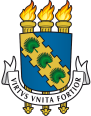 UFCPró-Reitoria de Relações InternacionaisEstágio Curricular em MedicinaPrácticas en MedicinaMedical InternshipStage en MédicineCandidatura de estudiante estranjeroApplication of foreign studentCandidature de étudiant étranger[FOTO]UFCPró-Reitoria de Relações InternacionaisCódigo: PROINTER-09[FOTO]❶ Estágio pretendido / intended stay / sejours envisagé 		cf.: ufc.br/calendario-universitario ❶ Estágio pretendido / intended stay / sejours envisagé 		cf.: ufc.br/calendario-universitario 	20__.1	1er semestre / 1st semester / 1er semestre	(febr.-jul. / Feb-Jul / février-juillet)	20__.2	2º semestre/ 2nd semester / 2e semestre	(agt.-dic. / Aug-Dec / août-décembre)	20__.1	1er semestre / 1st semester / 1er semestre	(febr.-jul. / Feb-Jul / février-juillet)Duración de las practicas (No. de semanas) / Duration of the internship (No. of weeks) / Durée du stage (No. de semaines):Início planejado (día/mes/año) / Intended beginning of internship (day/month/year) / Proposicion de commencement (jour/mois/année):____/____/__________❷ Dados personales del estudiante / Student’s personal data / Informations personnelles de l’étudiant❷ Dados personales del estudiante / Student’s personal data / Informations personnelles de l’étudiant2.1 Apellido / Family name / Nom2.2 Nombre / First name / Prénom2.3 Nº. del Pasaporte – vencimiento / Passport number – expiry date / Nº du Passeport – validité2.4 Fecha de nacimiento (día/mes/año) / Date of birth (day/month/year) / Date de naissance (jour/mois/année)2.5 Dirección, con código postal e país / Full address, incl. Zip Code and Country) / Adresse personnelle, incl. code postale e paysTeléfono / Phone / Téléphone:2.6 Lugar de nacimiento / Place of birth / Lieu de naissance2.5 Dirección, con código postal e país / Full address, incl. Zip Code and Country) / Adresse personnelle, incl. code postale e paysTeléfono / Phone / Téléphone:2.7 Nacionalidad / Nationality / Nationalité2.5 Dirección, con código postal e país / Full address, incl. Zip Code and Country) / Adresse personnelle, incl. code postale e paysTeléfono / Phone / Téléphone:2.8 Género / Gender / Genre: 	masculino / male / masculin	femenino / female / féminin2.9 Correo electrónico / E-mail / Adresse électronique:2.9 Correo electrónico / E-mail / Adresse électronique:❸ Datos académicos / Academic data / Informations académiques❸ Datos académicos / Academic data / Informations académiques3.1 Universidad de origen / Home university / Université d’origine3.2 País / Country / Pays3.3 Instituto de Medicina / Institute of Medicine / Institut de Médicine3.3 Instituto de Medicina / Institute of Medicine / Institut de Médicine3.4 Dirección de la universidad de origen / Full address of home university / Adresse complète de l’université d’origine3.4 Dirección de la universidad de origen / Full address of home university / Adresse complète de l’université d’origine3.5 Coordinador de la Carrera / Program Coordinator / Coordinateur du CoursNombre / Name / Nom:3.5 Coordinador de la Carrera / Program Coordinator / Coordinateur du CoursNombre / Name / Nom:Teléfono / Phone / Téléphone:Fax:Página web / Website / Site Internet:E-mail:3.6 Coordinador Institucional (Asuntos Internacionales) / Coordinator of International Affairs / Coordinateur Institutionnel (Affaires Internationales)Nombre / Name / Nom:Dirección / Full address / Adresse complète:3.6 Coordinador Institucional (Asuntos Internacionales) / Coordinator of International Affairs / Coordinateur Institutionnel (Affaires Internationales)Nombre / Name / Nom:Dirección / Full address / Adresse complète:Teléfono / Phone / Téléphone:Fax:Página web / Website / Site Internet:E-mail:❹ Habilidad lingüística del estudiante / Student’s language ability / Compétence linguistique de l’étudiant❹ Habilidad lingüística del estudiante / Student’s language ability / Compétence linguistique de l’étudiant❹ Habilidad lingüística del estudiante / Student’s language ability / Compétence linguistique de l’étudiant❹ Habilidad lingüística del estudiante / Student’s language ability / Compétence linguistique de l’étudiant❹ Habilidad lingüística del estudiante / Student’s language ability / Compétence linguistique de l’étudiant4.1 Conocimientos de Portugués / Portuguese knowledge / Connaissances du portugais4.1 Conocimientos de Portugués / Portuguese knowledge / Connaissances du portugais4.1 Conocimientos de Portugués / Portuguese knowledge / Connaissances du portugais4.1 Conocimientos de Portugués / Portuguese knowledge / Connaissances du portugais4.1 Conocimientos de Portugués / Portuguese knowledge / Connaissances du portugaisNivel / Level / NiveauLectura / Reading / LectureEscrito / Writing / ÉcritComprensión auditiva / Listening / Compréhension oraleExpresión oral / Speaking / Expression oraleAlto / High / ÉlevéIntermedio / Intermediate / IntermédiaireBajo / Low / Faible❺ Dados de la Universidad de Acogida / Host University Information / Informations de l’université d’accueil❺ Dados de la Universidad de Acogida / Host University Information / Informations de l’université d’accueilUniversidade Federal do CearáPró-Reitoria de Relações InternacionaisDirección / Full Address / Adresse complète: Av. de Universidade, 2853 – Benfica – 60020-181 Fortaleza, Ceará – BrasilUniversidade Federal do CearáPró-Reitoria de Relações InternacionaisDirección / Full Address / Adresse complète: Av. de Universidade, 2853 – Benfica – 60020-181 Fortaleza, Ceará – BrasilTeléfono / Phone / Téléphone: +55 (85) 3366.7333 Fax: +55 (85) 3366.7334E-mail: secretaria@prointer.ufc.brPágina web / Website / Site Internet: www.prointer.ufc.br❻ Plan de estágio en UFC / Internship Plan at UFC / Programme de stage à l’UFC❻ Plan de estágio en UFC / Internship Plan at UFC / Programme de stage à l’UFC6.1 Detalles de la propuesta del estágio / Details of the proposed internship / Détails de la proposition de stage:6.1 Detalles de la propuesta del estágio / Details of the proposed internship / Détails de la proposition de stage:Áreas / Areas / SpecialitésNo. de semanasNo. of weeksNo. de semaines❼ Visado / Visa / VisaDirección de la autoridad diplomática brasileña más cercana / Address of the Brazilian diplomatic authority / Adresse de l’autorité diplomatique brésilienne la plus proche❽ Firmas / Signatures / SignaturesFirma del estudiante / Student’s signature / Signature de l’étudiant_____________________________________________________________________Fecha / Date / Date: 	____/____/________			(día/mes/año) – (day/month/year) – (jour/mois/année)UNIVERSIDAD DE ORIGEN / HOME INSTITUTION / UNIVERSITÉ D’ORIGINECertificamos que el plan de estudios que antecede fue aprobado en la Institución de origen del estudianteWe certify that the above listed study plan has been approved at the student’s home InstitutionNous certifions que le programme d’études ci-dessus a été approuvé à l’Institution d’origine de l’étudiantFirma y sello del Coordinador de la Carrera			Firma y sello del Coordinador InstitucionalDepartmental Coordinator’s signature and stamp			Institutional Coordinator’s signature and stampSignature et cachet du Coordinateur du Cours			Signature et cachet du Coordinateur InstitutionnelUNIVERSIDAD DE ACOGIDA / HOST UNIVERSITY / UNIVERSITÉ D’ACCUEILCertificamos que el plan de estudios que antecede fue aprobado en la Universidad de Acogida We certify that the above listed study plan has been approved at the Host UniversityNous certifions que le programme d’études ci-dessus a été approuvé à l’Institution d’accueilFirma y sello del Coordinador de la Carrera			Firma y sello del Coordinador InstitucionalDepartmental Coordinator’s signature and stamp			Institutional Coordinator’s signature and stampSignature et cachet du Coordinateur du Cours			Signature et cachet du Coordinateur Institutionnel